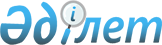 Об утверждении государственного образовательного заказа на дошкольное воспитание и обучение, размера родительской платы по Мугалжарскому району
					
			Утративший силу
			
			
		
					Постановление акимата Мугалжарского района Актюбинской области от 31 мая 2019 года № 191. Зарегистрировано Департаментом юстиции Актюбинской области 6 июня 2019 года № 6238. Утратило силу постановлением акимата Мугалжарского района Актюбинской области от 28 января 2021 года № 23
      Сноска. Утратило силу постановлением акимата Мугалжарского района Актюбинской области от 28.01.2021 № 23 (вводится в действие по истечении десяти календарных дней после дня его первого официального опубликования).
      В соответствии со статьей 31 Закона Республики Казахстан от 23 января 2001 года "О местном государственном управлении и самоуправлении в Республике Казахстан", подпунктом 8-1) пункта 4 статьи 6, пункта 6 статьи 62 Закона Республики Казахстан от 27 июля 2007 года "Об образовании" и статьи 27 Закона Республики Казахстан от 6 апреля 2016 года "О правовых актах", акимат Мугалжарского района ПОСТАНОВЛЯЕТ:
      1. Утвердить государственный образовательный заказ на дошкольное воспитание и обучение, размер родительской платы по Мугалжарскому району согласно приложению.
      2. Признать утратившим силу постановление акимата Мугалжарского района от 12 апреля 2017 года № 133 "Об утверждении государственного образовательного заказа на дошкольное воспитание и обучение, размера родительской платы по Мугалжарскому району" (зарегистрированное в реестре государственной регистрации нормативных правовых актов за № 5460, опубликованное 12 мая 2017 года в эталонном контрольном банке нормативных правовых актов Республики Казахстан в электронном виде).
      3. Признать утратившим силу постановление акимата Мугалжарского района от 8 декабря 2017 года № 464 "О внесении изменений в постановление акимата Мугалжарского района от 12 апреля 2017 года № 133 "Об утверждении государственного образовательного заказа на дошкольное воспитание и обучение, размера подушевого финансирования и родительской платы по Мугалжарскому району на 2017 год" (зарегистрированное в реестре государственной регистрации нормативных правовых актов за № 5741, опубликованное 28 декабря 2017 года в эталонном контрольном банке нормативных правовых актов Республики Казахстан в электронном виде).
      4. Государственному учреждению "Отдел образования Мугалжарского района" в установленном законодательством порядке обеспечить:
      1) государственную регистрацию настоящего постановления в Департаменте юстиции Актюбинской области;
      2) направление настоящего постановления на официальное опубликование в эталонном контрольном банке нормативных правовых актов Республики Казахстан в электронном виде и периодических печатных изданиях;
      3) размещение настоящего постановления на интернет-ресурсе акимата Мугалжарского района.
      5. Контроль за исполнением настоящего постановления возложить на заместителя акима района Г.Кобландина.
      6. Настоящее постановление вводится в действие по истечении десяти календарных дней после дня его первого официального опубликования. Государственный образовательный заказ на дошкольное воспитание и обучение, размер родительской платы по Мугалжарскому району
      Сноска. Приложение – в редакции постановления акимата Мугалжарского района Актюбинской области от 21.05.2020 № 113 (вводится в действие по истечении десяти календарных дней после дня его первого официального опубликования).
					© 2012. РГП на ПХВ «Институт законодательства и правовой информации Республики Казахстан» Министерства юстиции Республики Казахстан
				
      Аким района 

Данагулов Е.
Приложение к постановлениюакимата Мугалжарского районаот "31" мая 2019 года № 191
№ п/п
Административно-территориальное расположение организаций дошкольного воспитания и обучения (город, село, поселок)
Наименование организации дошкольного воспитания и обучения
Государственный образовательный заказ на дошкольное воспитание и обучение
Государственный образовательный заказ на дошкольное воспитание и обучение
Размер родительской платы в организациях дошкольного воспитания и обучения в день (тенге)
№ п/п
Административно-территориальное расположение организаций дошкольного воспитания и обучения (город, село, поселок)
Наименование организации дошкольного воспитания и обучения
Количество воспитанников организаций дошкольного воспитания и обучения
Средняя стоимость расходов на одного воспитанника в организациях дошкольного воспитания и обучения в месяц (тенге)
Размер родительской платы в организациях дошкольного воспитания и обучения в день (тенге)
1
город Кандыагаш
Государственное коммунальное казенное предприятие "Ясли-сад "Самал" государственного учреждения "Аппарат акима города Кандыагаш Мугалжарского района"
320
44 390
400
2
город Кандыагаш
Государственное коммунальное казенное предприятие "Ясли-сад "Күншуақ" государственного учреждения "Аппарат акима города Кандыагаш Мугалжарского района"
320
40 262
400
3
город Кандыагаш
Государственное коммунальное казенное предприятие "Ясли-сад "Карлыгаш" государственного учреждения "Аппарат акима города Кандыагаш Мугалжарского района"
330
37 497
400
4
город Кандыагаш
Государственное коммунальное казенное предприятие "Ясли-сад "Жансая" государственного учреждения "Аппарат акима города Кандыагаш Мугалжарского района"
140
44 936
400
5
город Эмба
Государственное коммунальное казенное предприятие "Ясли-сад "Достық" государственного учреждения "Аппарат акима города Эмба"
120
34 400
400
6
город Эмба
Государственное коммунальное казенное предприятие "Ясли-сад "Жұлдыз" государственного учреждения "Аппарат акима города Эмба"
100
37 295
400
7
город Жем
Государственное коммунальное казенное предприятие "Ясли-сад "Балбөбек" государственного учреждения "Аппарат акима города Жем Мугалжарского района"
120
50 528
400
8
село Сагашили
Государственное коммунальное казенное предприятие "Ясли-сад "Дана" государственного учреждения "Аппарат акима Енбекского сельского округа Мугалжарского района"
50
47 068
400
9
село Аккемер
Государственное коммунальное казенное предприятие "Ясли-сад "Әділ" государственного учреждения "Аппарат акима Аккемирского сельского округа Мугалжарского района"
50
49 448
400
10
село Мугалжар
Государственное коммунальное казенное предприятие "Ясли-сад "Бөбекжай" государственного учреждения "Аппарат акима села Мугалжар Мугалжарского района"
90
59 246
400
11
село Журын
Государственное коммунальное казенное предприятие "Ясли-сад "Сәуле" государственного учреждения "Аппарат акима Журынского сельского округа Мугалжарского района"
50
51 436
400
12
село Каракол
Государственное коммунальное казенное предприятие "Ясли-сад № 7 "Айгөлек" государственного учреждения "Аппарат акима сельского округа имени К.Жубанова Мугалжарского района"
25
95 787
400
13
село Талдысай
Государственное коммунальное казенное предприятие "Ясли-сад "Гүлдер" государственного учреждения "Аппарат акима Талдысайского сельского округа Мугалжарского района"
25
98 740
400
14
село Кайынды
Государственное коммунальное казенное предприятие "Ясли-сад "Шапағат" государственного учреждения "Аппарат акима Кайындинского сельского округа Мугалжарского района"
50
40 722
400
15
село Кумсай
Государственное коммунальное казенное предприятие "Ясли-сад "Бәйтерек" государственного учреждения "Аппарат акима Кумсайского сельского округа Мугалжарского района"
25
101 046
400
16
село Бирлик
Государственное коммунальное казенное предприятие "Ясли-сад "№5 Айгөлек" государственного учреждения "Аппарат акима Кумжарганского сельского окуруга Мугалжарского района"
50
56 228
400
17
село Булакты
Государственное коммунальное казенное предприятие "Ясли-сад "Арай" государственного учреждения "Аппарат акима Егиндыбулакского сельского округа Мугалжарского района"
25
68 283
400
18
село Жагабулак
Государственное коммунальное казенное предприятие "Ясли-сад"№3 "Балауса" государственного учреждения "Аппарат акима Батпаккольского сельского округа Мугалжарского района"
50
71 083
400
19
село Сага
Государственное коммунальное казенное предприятие "Ясли-сад "Мөлдір" государственного учреждения "Аппарат акима Батпаккольского сельского округа Мугалжарского района"
50
39 827
400
20
село Алтынды
Государственное коммунальное казенное предприятие "Ясли-сад "Балапан" государственного учреждения "Аппарат акима Кайындинского сельского округа Мугалжарского района"
58
46 933
400
21
село Көтібар батыр
Государственное коммунальное казенное предприятие "Ясли-сад "№ 2 Балдырған" государственного учреждения "Аппарат акима Аккемирского сельского округа Мугалжарского района"
25
53 387
400
22
город Кандыагаш
Товарищество с ограниченной ответственностью "Нұршуақ бөбекжайы"
70
29 098
400
23
город Кандыагаш
Филиал товарищества с ограниченной ответственностью "НУР БАЛА БИ" в городе Кандыагаш
100
28 925 
400
24
город Кандыагаш
Товарищество с ограниченной ответственностью "Амалия А"
100
28 977
400
25
город Кандыагаш
Товарищество с ограниченной ответственностью "Детский сад "Бақытты бала"
150
28 932
400
26
город Кандыагаш
Товарищество с ограниченной ответственностью "Счастливое детство 1"
180
28 893
400
27
город Эмба
Товарищество с ограниченной ответственностью "НУР ДАНА ГС+"
150
31 737
400
28
город Эмба
Товарищество с ограниченной ответственностью "Нур-Малика"
150
34 372
400